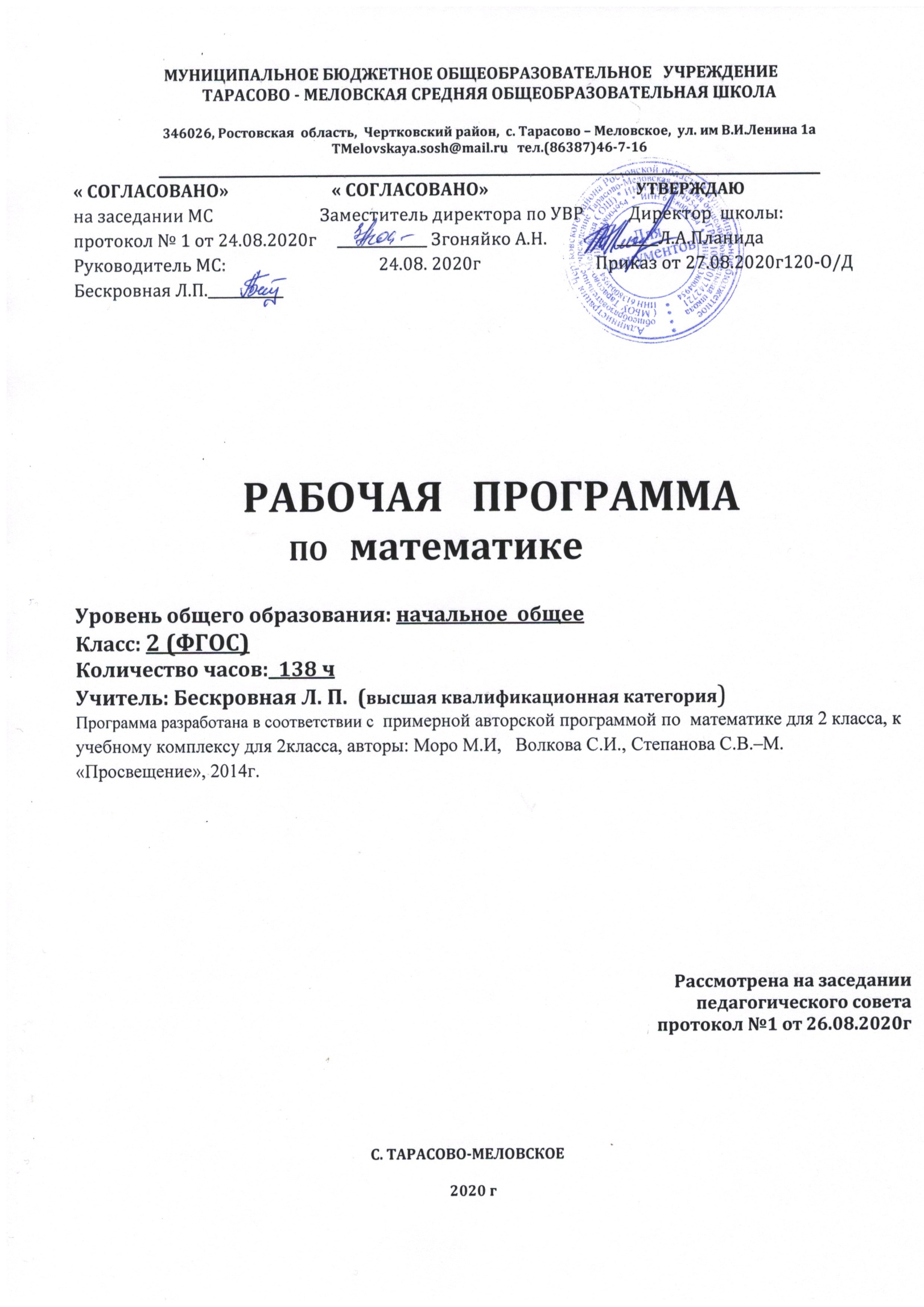                                                ПОЯСНИТЕЛЬНАЯ ЗАПИСКАДанная рабочая программа составлена  в соответствие с :-  требованиями федерального  государственного образовательного стандарта  начального общего образования (приказ Минобразования России №373 от 06.10.2009г с изменениями от  31.12.2015 № 1576)- Примерной авторской программой по  математике для 2 класса, к учебному комплексу для 2класса, авторы: Моро М.И,   Волкова С.И., Степанова С.В.–М.  «Просвещение», 2014г.- Основной образовательной программой  начального общего образования  МБОУ Тарасово-Меловской СОШ (Приказ   №120 от 27.08.2020г );- Календарным учебным графиком МБОУ Тарасово-Меловской СОШ на 2020-2021 учебный год (Приказ  №120 от 27.08.2020г);                                                                                                                          Учебным планом МБОУ Тарасово-Меловской СОШ на 2020-2021 учебный год (Приказ №120 от 27.08.2020г)- приказом Минобрнауки России от 28.12.2018 № 345 «Об утверждении федерального перечня учебников, рекомендуемых к использованию при реализации имеющих государственную аккредитацию образовательных программ начального общего, основного общего, среднего общего образования»;-  Положением о рабочей программе   ( Приказ от 29.08.2017 №130)  На основании:Статья 12. Образовательные программы Федерального закона об образовании (Утвержден 29 декабря 2012 года N 273-ФЗ)Статья 28.  Компетенция , права ,обязанности  и ответственность образовательного учреждения Федерального закона об образовании (Утвержден 29 декабря 2012 года N 273-ФЗ)Основными целями начального обучения математике являются:•    Математическое развитие младших школьников.•   Формирование системы начальных математических знаний.•    Воспитание интереса к математике, к умственной деятельности.Программа определяет ряд задач, решение которых направлено на достижение основных целей начального математического образования:формирование элементов самостоятельной интеллектуальной деятельности на основе овладения несложными математическими методами познания окружающего мира (умения устанавливать, описывать, моделировать и объяснять количественные и пространственные отношения); развитие основ логического, знаково-символического и алгоритмического мышления; развитие пространственного воображения; развитие математической речи; формирование системы начальных математических знаний и умений их применять для решения учебно-познавательных и практических задач; формирование умения вести поиск информации и работать с ней; формирование первоначальных представлений о компьютерной грамотности; развитие познавательных способностей; воспитание стремления к расширению математических знаний; формирование критичности мышления; развитие умений аргументировано обосновывать и отстаивать высказанное суждение, оценивать и принимать суждения других.Учебно-методическое обеспечение учебного процесса1.Моро М. И., Волкова С. И., Степанова С. В. Математика. 2класс. В 2 частях (+CD)2.Моро М. И., Волкова С. И. Математика. Рабочая тетрадь. 2класс. В 2 частях3.Волкова С. И. Математика. Проверочные работы. 2 класс Место учебного предмета      В федеральном базисном учебном плане  на учебный предмет математика во 2 классе     отводится 4 часа в неделю. Таким образом, количество часов по  математике  во 2 классе равно _4_  часа в неделю.   Календарный учебный график МБОУ Тарасово - Меловской СОШ  на 2020 -2021 учебный год предусматривает 35учебных недели во 2 классе. В соответствии с ФГОС и учебным планом школы на 2020-2021 уч. год  для начального общего образования  на учебный предмет   математика во 2 классе отводится  _4_ часа в неделю, т.е._140__ часов  в год.  Данная рабочая программа  является гибкой и позволяет вносить изменения в ходе реализации в соответствии со сложившейся ситуацией:- дополнительные дни отдыха, связанные с государственными праздниками (календарный учебный график приказ №120 от 28.08.2018г);- прохождение курсов повышения квалификации ( на основании приказа РОО);                                                                                                           -отмена  учебных занятий по погодным условиям ( на основании приказа РОО);                                                                                                                                          - по болезни учителя;    - в условиях карантина на дистанционном обучении;       и другими.Так как 3.05, 10.05 являются официальными    праздничными нерабочими днями  в РФ, то данная рабочая   программа  рассчитана на138 часов, будет выполнена и освоена обучающимися в  полном объёме .ПЛАНИРУЕМЫЕ РЕЗУЛЬТАТЫ ОСВОЕНИЯ учебного предметаПрограмма обеспечивает достижение выпускниками начальной школы определенных личностных, метапредметных и предметных результатов.Личностные результатыУ обучающихся будут сформированы:понимание того, что одна и та же математическая модель отражает одни и те же отношения между различными объектами;элементарные умения в проведении самоконтроля и самооценки результатов своей учебной деятельности (поурочно и по результатам изучения темы);элементарные умения самостоятельного выполнения работ и осознание личной ответственности за проделанную работу;элементарные правила общения (знание правил общения и их применение);начальные представления об основах гражданской идентичности (через систему определённых заданий и упражнений);*уважение семейных ценностей, понимание необходимости бережного отношения к природе, к своему здоровью и здоровью других людей.Обучающиеся получат возможность для формирования:интереса к отражению математическими способами отношений между различными объектами окружающего мира;первичного (на практическом уровне) понимания значения математических знаний в жизни человека и первоначальных умений решать практические задачи с использованием математических знаний;потребности в проведении самоконтроля и в оценке результатов учебной деятельности.Метапредметные результаты
РЕГУЛЯТИВНЫЕОбучающиеся научатся:понимать, принимать и сохранять учебную задачу и решать её в сотрудничестве с учителем в коллективной деятельности;составлять под руководством учителя план действий для решения учебных задач;выполнять план действий и проводить пошаговый контроль его выполнения в сотрудничестве с учителем и одноклассниками;в сотрудничестве с учителем находить несколько способов решения учебной задачи, выбирать наиболее рациональный.Обучающиеся получат возможность научиться:принимать учебную задачу, предлагать возможные способы её решения, воспринимать и оценивать предложения других учеников по её решению;оценивать правильность выполнения действий по решению учебной задачи и вносить необходимые исправления;выполнять учебные действия в устной и письменной форме, использовать математические термины, символы и знаки;**контролировать ход совместной работы и оказывать помощь товарищу в случаях затруднений.ПОЗНАВАТЕЛЬНЫЕОбучающиеся научатся:строить несложные модели математических понятий и отношений, ситуаций, описанных в задачах;описывать результаты учебных действий, используя математические термины и записи;понимать, что одна и та же математическая модель отражает одни и те же отношения между различными объектами;иметь общее представление о базовых межпредметных понятиях: числе, величине, геометрической фигуре;применять полученные знания в изменённых условиях;осваивать способы решения задач творческого и поискового характера;выделять из предложенного текста информацию по заданному условию, дополнять ею текст задачи с недостающими данными, составлять по ней текстовые задачи с разными вопросами и решать их;осуществлять поиск нужной информации в материале учебника и в других источниках (книги, аудио- и видеоносители, а также Интернет с помощью взрослых);представлять собранную в результате расширенного поиска информацию в разной форме (пересказ, текст, таблицы);устанавливать правило, по которому составлена последовательность объектов, продолжать её или восстанавливать в ней пропущенные объекты;проводить классификацию объектов по заданному или самостоятельно найденному признаку;обосновывать свои суждения, проводить аналогии и делать несложные обобщения.Обучающиеся получат возможность научиться:фиксировать математические отношения между объектами и группами объектов в знаково-символической форме (на моделях);осуществлять расширенный поиск нужной информации в различных источниках, использовать её для решения задач, математических сообщений, изготовления объектов с использованием свойств геометрических фигур;анализировать и систематизировать собранную информацию и представлять её в предложенной форме (пересказ, текст, таблицы).КОММУНИКАТИВНЫЕОбучающиеся научатся:строить речевое высказывание в устной форме, использовать математическую терминологию;оценивать различные подходы и точки зрения на обсуждаемый вопрос;уважительно вести диалог с товарищами, стремиться к тому, чтобы учитывать разные мнения;принимать активное участие в работе в паре и в группе с одноклассниками: определять общие цели работы, намечать способы их достижения, распределять роли в совместной деятельности, анализировать ход и результаты проделанной работы;вносить и отстаивать свои предложения по организации совместной работы, понятные для партнёра по обсуждаемому вопросу;осуществлять взаимный контроль и оказывать в сотрудничестве необходимую взаимную помощь.Обучающиеся получат возможность научиться:самостоятельно оценивать различные подходы и точки зрения, высказывать своё мнение, аргументированно его обосновывать;**контролировать ход совместной работы и оказывать помощь товарищу в случаях затруднения;конструктивно разрешать конфликты посредством учёта интересов сторон и сотрудничества.Предметные результатыРаздел: Числа и величиныОбучающиеся научатся:- читать, записывать, сравнивать, упорядочивать числа от нуля до миллиона;-устанавливать закономерность — правило, по которому составлена числовая последовательность, и ---составлять последовательность по заданному или самостоятельно выбранному правилу (увеличение/уменьшение числа на несколько единиц, увеличение/уменьшение числа в несколько раз);-группировать числа по заданному или самостоятельно установленному признаку;-классифицировать числа по одному или нескольким основаниям, объяснять свои действия;-читать, записывать и сравнивать величины (массу, время, длину, площадь, скорость), используя основные единицы измерения величин и соотношения между ними (килограмм — грамм; час — минута, минута — секунда; километр — метр, метр — дециметр, дециметр — сантиметр, метр — сантиметр, сантиметр — миллиметр).Обучающиеся получат возможность научиться:-выбирать единицу для измерения данной величины (длины, массы, площади, времени), объяснять свои действия.Раздел: Арифметические действияОбучающиеся научатся:-выполнять письменно действия с многозначными числами (сложение, вычитание, умножение и деление на однозначное, двузначное числа в пределах 10 000) с использованием таблиц сложения и умножения чисел, алгоритмов письменных арифметических действий (в том числе деления с остатком);-выполнять устно сложение, вычитание, умножение и деление однозначных, двузначных и трёхзначных чисел в случаях, сводимых к действиям в пределах 100 (в том числе с нулём и числом 1);-выделять неизвестный компонент арифметического действия и находить его значение;-вычислять значение числового выражения (содержащего 2—3 арифметических действия, со скобками и без скобок).Обучающиеся получат возможность научиться:-выполнять действия с величинами;-использовать свойства арифметических действий для удобства вычислений;-проводить проверку правильности вычислений (с помощью обратного действия, прикидки и оценки результата действия и др.).Раздел: Работа с текстовыми задачамиОбучающиеся научатся:-устанавливать зависимость между величинами, представленными в задаче, планировать ход решения задачи, выбирать и объяснять выбор действий;-решать арифметическим способом (в 1—2 действия) учебные задачи и задачи, связанные с повседневной жизнью;-решать задачи на нахождение доли величины и величины по значению её доли (половина, треть, четверть, пятая, десятая часть);-оценивать правильность хода решения и реальность ответа на вопрос задачи.Обучающиесяполучат возможность научиться:-решать задачи в 3—4 действия;-находить разные способы решения задачи.Раздел: Пространственныеотношения. Геометрические фигуры.Обучающиеся научатся:-описывать взаимное расположение предметов в пространстве и на плоскости;-распознавать, называть, изображать геометрические фигуры (точка, отрезок, ломаная, прямой угол, многоугольник, треугольник, прямоугольник, квадрат, окружность, круг);-выполнять построение геометрических фигур с заданными измерениями (отрезок, квадрат, прямоугольник) с помощью линейки, угольника;-использовать свойства прямоугольника и квадрата для решения задач;-распознавать и называть геометрические тела (куб, шар);-соотносить реальные объекты с моделями геометрических фигур.Обучающиесяполучат возможность научиться-распознавать, различать и называть геометрические тела: параллелепипед, пирамиду, цилиндр, конус.Раздел: Геометрические величины.Обучающиеся научатся:-измерять длину отрезка;-вычислять периметр треугольника, прямоугольника и квадрата, площадь прямоугольника и квадрата;-оценивать размеры геометрических объектов, расстояния приближённо (на глаз).Обучающиеся получат возможность научиться-вычислять периметр многоугольника, площадь фигуры, составленной из прямоугольников.Раздел: Работа с информациейОбучающиеся научатся:-читать несложные готовые таблицы;-заполнять несложные готовые таблицы;-читать несложные готовые столбчатые диаграммы.Обучающиеся получат возможность научиться:-читать несложные готовые круговые диаграммы;-достраивать несложную готовую столбчатую диаграмму;-сравнивать и обобщать информацию, представленную в строках и столбцах несложных таблиц и диаграмм;-понимать простейшие выражения, содержащие логические связки и слова («…и…», «если… то…», «верно/неверно, что…», «каждый», «все», «некоторые», «не»);-составлять, записывать и выполнять инструкцию (простой алгоритм), план поиска информации;-распознавать одну и ту же информацию, представленную в разной форме (таблицы и диаграммы);-планировать несложные исследования, собирать и представлять полученную информацию с помощью таблиц и диаграмм;-интерпретировать информацию, полученную при проведении несложных исследований (объяснять, -сравнивать и обобщать данные, делать выводы и прогнозы).            СОДЕРЖАНИЕ УЧЕБНОГО предметаЧИСЛА ОТ 1 ДО 100. Нумерация (16 ч)Повторение: числа от 1 до 20. Нумерация Числа от 1 до 100. Счет десятками. Образование, чтение и запись чисел от 20 до 100. Поместное значение цифр.
Однозначные и двузначные числа. Число 100.
Замена двузначного числа суммой разрядных слагаемых. Сложение и вычитание вида: 30 + 5, 35 – 5, 35 – 30                                              Единицы длины: миллиметр, метр. Таблица единиц длины 
Рубль. Копейка. Соотношение между ними. Логические задачи, задачи-расчеты, работа на вычислительной машине, которая меняет цвет вводимых в нее фигур, сохраняя их размер и форму «Странички для любознательных» (Повторение пройденного «Что узнали. Чему научились».  Проверочная работа «Проверим себя и оценим свои достижения» (тестовая форме). Анализ результатов 
Сложение и вычитание(18ч)  Числовые выражения, содержащие действия сложение и вычитание    Решение и составление задач  обратных заданной, задач на нахождение неизвестного слагаемого, неизвестного уменьшаемого, неизвестного вычитаемого.Задачи с сюжетами, связанными с изделиями  народных промыслов: хохломской росписью, самоварами, дымковской игрушкой, русским  костюмом.. Время. Единицы времени: час, минута. Соотношение 1 ч = 60 мин.Длина ломаной. Периметр многоугольника. Числовое выражение. Порядок действий в числовых выражениях. Скобки. Сравнение числовых выражений . Применение переместительного и сочетательного свойств сложения для рационализации вычислений.  «Странички для любознательных»  - задания творческого и поискового характера: составление высказывания с логическими связками «если…, то…», «не все»; задания на сравнение длины , массы объектов; работа на вычислительной машине, изображённой в виде графа и выполняющей действия сложение и вычитание 
Проект «Математика вокруг нас. Узоры на посуде».
Повторение пройденного «Что узнали. Чему научились» Контроль и учет знаний.Сложение и вычитание (29ч)Устные приемы сложения и вычитания чисел в
пределах 100 Устные приемы сложения и вычитания вида: 36 + 2, 36 + 20, 60 + 18, 36 – 2, 36 – 20, 26 + 4, 30 – 7, 60 – 24 , 26 + 7,      35 – 8 
Решение задач. Запись решения задачи выражением .Задачи с сюжетами, способствующими формированию бережного отношения к окружающему миру (об изготовлении кормушек для птиц, уходе за домашними животными, украшении улиц, городов и др.)«Странички для любознательных» - задания творческого и поискового характера: математические игры «Угадай результат», лабиринты с числовыми выражениями; логические задачи. Повторение пройденного «Что узнали. Чему научились» Выражения с переменной вида а + 12, b – 15, 48 - с 
Уравнение
Проверка сложения вычитанием Проверка сложения вычитанием. Проверка вычитания сложением и вычитанием. Повторение пройденного «Что узнали. Чему научились». Проверочная работа «Проверим себя и оценим свои достижения» (тестовая форме). Анализ результатов .Контроль и учет знаний.Сложение и вычитание (28ч)Письменные приемы сложения и вычитания двузначных чисел без перехода через десяток 
Сложение и вычитание вида:  45 + 23, 57 – 26 Угол. Виды углов (прямой, тупой, острый). Прямоугольник. Свойства противоположных сторон прямоугольника. Квадрат 
Письменные приемы сложения и вычитания двузначных чисел с переходом через десяток Решение текстовых задач. Задачи с сюжетами, способствующими формированию  доброго отношения к людям, желания проявлять заботу об окружающих (изготовление подарков для членов семьи дошкольников,   одноклассников). «Странички для любознательных» - задания творческого и поискового характера: выявление закономерностей в построении числовых рядов; сравнение длин объектов; логические задачи и задачи повышенного уровня сложности Проект «Оригами». Изготовление различных изделий
из заготовок, имеющих форму квадрата.  Повторение пройденного  «Что узнали. Чему научились». Взаимная проверка знаний «Помогаем друг другу сделать шаг к успеху».  Умножение и деление (17ч)Конкретный смысл действия умножение Умножение. Конкретный смысл умножения. Связь умножения со сложением. Знак действия умножения. Название компонентов и результата умножения. Приемы умножения 1 и 0. Переместительное свойство умножения  Текстовые задачи, раскрывающие смысл действия умножение.Периметр прямоугольника. Конкретный смысл действия  деление 
 Название компонентов и результата деления. Задачи, раскрывающие смысл действия деление.Задания творческого  и поискового характера «Странички для любознательных».Повторение пройденного «Что узнали.  Табличное умножение и деление (22Ч )Связь между компонентами и результатом  умножения Прием деления, основанный на связи между компонентами и результатом умножения. Прием умножения и деления на число 10. Задачи с величинами: цена, количество, стоимость. Задачи на нахождение третьего слагаемого Проверочная работа «Проверим себя и оценим свои достижения» (тестовая форме).  Табличное умножение и деление. Умножение числа 2 и на 2. Деление на 2. Умножение числа 3 и на 3. Деление на 3 .Задания творческого и поискового характера «Странички для любознательных».Повторение пройденного «Что узнали. Чему научились» Проверочная работа «Проверим себя и оценим свои достижения» (тестовая форме).                                                                                                                            Итоговое повторение «Что узнали, чему научились во 2 классе» (8ч)                                                          ТЕМАТИЧЕСКОЕ ПЛАНИРОВАНИЕ                           КАЛЕНДАРНО – ТЕМАТИЧЕСКОЕ ПЛАНИРОВАНИЕ  по математике                                                   во 2 классе         КРИТЕРИИ ОЦЕНИВАНИЯ КОНТРОЛЬНЫХ РАБОТ ПО МАТЕМАТИКЕРабота, состоящая из выражений: «5» - без ошибок. «4» -1 грубая и 1-2 негрубые ошибки. «3» - 2-3 грубые и 1-2 негрубые ошибки или 3 и более негрубых ошибки. «2» - 4 и более грубых ошибки. Работа, состоящая из задач: «5» - без ошибок. «4» - 1-2 негрубых ошибки. «3» - 1 грубая и 3-4 негрубые ошибки. «2» - 2 и более грубых ошибки. Комбинированная работа: «5» - без ошибок «4» - 1 грубая и 1-2 негрубые ошибки, при этом грубых ошибок не должно быть в задаче.«3» - 2-3 грубые и 3-4 негрубые ошибки, при этом ход решения задачи должен быть верным.«2» - 4 грубые ошибки. Грубые ошибки: Вычислительные ошибки в выражениях и задачах. Ошибки на незнание порядка выполнения арифметических действий. Неправильное решение задачи (пропуск действия, неправильный выбор действий, лишние действия). Не решенная до конца задача или выражение. Невыполненное задание.Негрубые ошибки: Нерациональный прием вычислений. Неправильная постановка вопроса к действию при решении задачи. Неверно сформулированный ответ задачи. Неправильное списывание данных (чисел, знаков). Недоведение до конца преобразований. В контрольной работе:задания должны быть одного уровня для всего класса; задания повышенной трудности выносятся в «дополнительное задание», которое предлагается для выполнения всем ученикам и их невыполнение не влияет на общую оценку работы; обязательно разобрать их решение при выполнении работы над ошибками;оценка не снижается, если есть грамматические ошибки и аккуратные исправления;за грамматические ошибки, допущенные в работе, оценка по математике не снижается;за неряшливо оформленную работу, несоблюдение правил каллиграфии оценка по математике снижается на 1 балл, но не ниже «3». №Название раздела Кол-вочасовЭлементы содержанияОсновные виды учебной деятельностиСистема оценки1Числа от 1 до 100. Нумерация.16Числа от 1 до 100. Счет десятками. Образование, чтение и запись чисел от 20 до 100. Поместное значение цифр.
Однозначные и двузначные числа. Число 100.
Замена двузначного числа суммой разрядных слагаемых. Сложение и вычитание вида: 30 + 5, 35 – 5, 35 – 30                                              Единицы длины: миллиметр, метр. Таблица единиц длины 
Рубль. Копейка. Соотношение между ними. Логические задачи, задачи-расчетыОбразовывают, называют и записывают числа в пределах 100.Сравнивают числа и записывают результат сравнения. Устанавливают правило, по которому
составлена числовая последовательность, продолжают ее или восстанавливают пропущенные в ней числа.Классифицируют (объединять в группы) числа по заданному или самостоятельно установленному правилу.Переводят одни единицы длины в другие: мелкие в более крупные и крупные в более мелкие, используя соотношения между ними.Выполняют сложение и вычитание вида: 30 + 5, 35 – 5, 35 – 30 .Заменяют двузначное число суммой разрядных слагаемых.Сравнивают стоимость предметов в пределах 100 р.Решают задачи поискового характера, в том числе задачи-расчеты.Входная Контрольная работа №1по теме: «Повторение изученного в 1 классе».Контрольная работа №2 по теме: «Числа от 1 до 100. Нумерация».2Сложение и вычитание. Устные приёмы сложения и вычитания.47Решение и составление задач  обратных заданной, задач на нахождение неизвестного слагаемого, неизвестного уменьшаемого, неизвестного вычитаемого.Время. Единицы времени: час, минута. Соотношение 1 ч = 60 мин. Длина ломаной. Периметр многоугольника. Числовое выражение. Порядок действий в числовых выражениях. Скобки. Сравнение числовых выражений . Применение переместительного и сочетательного свойств сложения для рационализации вычислений.Устные приемы сложения и вычитания вида: 36 + 2, 36 + 20, 60 + 18, 36 – 2, 36 – 20, 26 + 4, 30 – 7, 60 – 24 , 26 + 7,      35 – 8 
Решение задач. Запись решения задачи выражением .Выражения с переменной вида а + 12, b – 15, 48 - с 
Уравнение.
Составляют и решают задачи, обратные заданной.Моделируют на схематических чертежах.
зависимости между величинами в задачах на нахождение неизвестного слагаемого, неизвестного уменьшаемого, неизвестного вычитаемого.
Объясняют ход решения задачи.
Обнаруживают и устраняют ошибки в ходе решения задачи и в вычислениях при решении задачи.
Отмечают изменения в решении задачи при изменении ее условия или вопроса.                                        Определяют по часам время с точностью до минуты.
Находят длину ломаной и периметр многоугольника.                             Читают и записывают числовые выражения в два действия,            Находят значения выражений со скобками и без них, сравнивают два выражения.                                    Применяют переместительное и сочетательное свойства сложения при вычислениях.                             Распределяют работу в группе, оценивают выполненную работу.Работают в парах, в группах.Контрольная работа №3 «Числовые выражения».за I четверть Контрольная работа №4 по теме: «Числа от 1 до 100. Сложение и вычитание». Контрольная работа №5 (за первое полугодие).3Письменные приёмы сложения и вычитания.28Письменные приемы сложения и вычитания двузначных чисел без перехода через десяток 
Сложение и вычитание вида:  45 + 23, 57 – 26 Угол. Виды углов (прямой, тупой, острый). Прямоугольник. Свойства противоположных сторон прямоугольника. Квадрат 
Письменные приемы сложения и вычитания двузначных чисел с переходом через десяток Решение текстовых задач. Задания творческого и поискового характера: выявление закономерностей в построении числовых рядов; сравнение длин объектов; логические задачи и задачи повышенного уровня сложности. Применяют письменные приемы сложения и вычитания двузначных чисел с записью вычислений столбиком, выполняют вычисления и проверку.                                        Различают прямой, тупой и острый угол.                                                    Чертят углы разных видов на клетчатой бумаге.                         Выделяют прямоугольник (квадрат) из множества четырехугольников.Чертят прямоугольник (квадрат) на клетчатой бумаге. Решают текстовые задачи арифметическим способом. Выполняют задания творческого и поискового характера.                  Выбирают заготовки в форме квадрата. Читают знаки и символы, показывающие как работать с бумагой при изготовлении изделий по технике «Оригами».                                      Составляют план работы.Работают в группах, анализируют и оценивают ход работы и ее результат.Работают в паре.                            Контрольная работа №6 на тему: «Сложение и вычитание чисел от 1 до 100. Письменные вычисления».Проектная работа «Оригами».4Умножение и деление.17Умножение. Конкретный смысл умножения. Связь умножения со сложением. Знак действия умножения. Название компонентов и результата умножения. Приемы умножения 1 и 0. Переместительное свойство умножения  Текстовые задачи, раскрывающие смысл действия умножение. Периметр прямоугольника. Конкретный смысл действия  деления.
 Название компонентов и результата деления. Задачи, раскрывающие смысл действия деление.Задания творческого  и поискового характераМоделируютдействие умножение.Заменяют сумму одинаковых слагаемых произведением, произведение - суммой одинаковых слагаемых (если возможно).Находят периметр прямоугольника.Умножают 1 и 0 на число.Используют переместительное свойство умножения при вычислениях.
Используют математическую терминологию при записи и выполнении арифметического действия умножение.Решают текстовые задачи на умножение.                                           Ищутразличные способы решения одной и той же задачи.Моделируют действие деление.Решают текстовые задачи на деление.Выполняют задания логического и поискового характера.              Работают в паре.Контрольная работа №7 по теме: «Умножение  и деление».5Таблица умножения и деления.22Связь между компонентами и результатом  умножения.Прием деления, основанный на связи между компонентами и результатом умножения. Прием умножения и деления на число 10. Задачи с величинами: цена, количество, стоимость. Задачи на нахождение третьего слагаемого.Табличное умножение и деление . Умножение числа 2 и на 2. Деление на 2. Умножение числа 3 и на 3. Деление на 3 .Задания творческого и поискового характера «Используют связь между компонентами и результатом умножения для выполнения деления.Умножают и делят на 10.Решают задачи с величинами: цена, количество, стоимость.Решают задачи на нахождение третьего слагаемого.Выполняют умножение и деление с числами 2 и 3.Прогнозируют результат вычислений.Решают задачи логического и поискового характера.Оценивают результаты продвижения по теме, проявляют личностную заинтересованность в приобретении и расширении знаний и способов действий.Контрольная работа №8 «Умножение и деление на 2 и 3»6.Итоговое повторение.8Сложение и вычитание. Свойства сложения. Решение задач изученных видов. Умножение изученные случаи.Читают и записывают числовые выражения в два действия,            Находят значения выражений со скобками и без них, сравнивают два выражения.                                    Применяют переместительное и сочетательное свойства сложения при вычислениях. Решают задачи логического и поискового характера.Контрольная работа №9(итоговая)Итого138№урокаТема урокаКоличествочасов Страницы учебного материалаФормы контроляДатаДата№урокаТема урокаКоличествочасов Страницы учебного материалаФормы контроляпланфактЧИСЛА ОТ 1 ДО 100. Нумерация (16ч)ЧИСЛА ОТ 1 ДО 100. Нумерация (16ч)ЧИСЛА ОТ 1 ДО 100. Нумерация (16ч)ЧИСЛА ОТ 1 ДО 100. Нумерация (16ч)ЧИСЛА ОТ 1 ДО 100. Нумерация (16ч)ЧИСЛА ОТ 1 ДО 100. Нумерация (16ч)ЧИСЛА ОТ 1 ДО 100. Нумерация (16ч)1Повторение: числа от 1 до 20 1Стр.4фронтальный1.092Сложение и вычитание чисел от 1 до 20.1Стр.5фронтальный2.093Счёт десятками. Образование и записьчисел от 20 до 1001Стр.6фронтальный4.094Счёт десятками. Образование и запись чисел от 20 до 100.1Стр.7индивидуальный7.095Поместное значение цифр в записи числа.1Стр.8фронтальный8.096Однозначные и двузначные числа.1Стр.9фронтальный9.097Единицы длины: миллиметр. 1Стр.10-11фронтальный11.098 Знакомство с сотней.1Стр.12фронтальный14.099Контрольная работа №1 по теме «Числа от 1 до 20».1индивидуальный15.0910Анализ контрольной работы. Единицы длины:  метр. 1Стр.12-13фронтальный16.0911Сложение и вычитание вида: 30 + 5, 35 - 5, 35 - 30 1Стр.14фронтальный18.0912Замена двузначного числа суммой разрядных слагаемых. (36 = 30 + 6)1Стр.15фронтальный21.0913Рубль. Копейка. Соотношение между ними.1Стр.16-17фронтальный22.0914 Решение задач с величинами. 1Стр.18-19 комбинированный 23.0915Повторение «Числа от 1 до 100. Нумерация ».1Стр.20-21комбинированный  25.0916Обобщение  по теме «Числа от 1 до 100. Нумерация».1Стр.22-23индивидуальный 28.09ЧИСЛА ОТ 1 ДО 100.                                                       Сложение и вычитание (18 ч)ЧИСЛА ОТ 1 ДО 100.                                                       Сложение и вычитание (18 ч)ЧИСЛА ОТ 1 ДО 100.                                                       Сложение и вычитание (18 ч)ЧИСЛА ОТ 1 ДО 100.                                                       Сложение и вычитание (18 ч)ЧИСЛА ОТ 1 ДО 100.                                                       Сложение и вычитание (18 ч)ЧИСЛА ОТ 1 ДО 100.                                                       Сложение и вычитание (18 ч)ЧИСЛА ОТ 1 ДО 100.                                                       Сложение и вычитание (18 ч)17Задачи, обратные заданой.1Стр.26фронтальный29.0918Сумма и разность отрезков.1Стр.27фронтальный30.0919Решение задач на нахождение неизвестного уменьшаемого.1Стр.28фронтальный2.1020Решение задач на нахождение неизвестного вычитаемого.1Стр.29-30фронтальный5.1021 Единицы времени: час, минута. Соотношение между ними.1Стр.31фронтальный6.1022Длина ломаной линии.1Стр.32-33индивидуальный7.1023Нахождение длины ломаной линии.1Стр.34-35 комбинированный9.1024Порядок выполнения действий. Скобки.1Стр.38-39 фронтальный12.1025Числовые выражения1Стр.40-41индивидуальный13.1026Контрольная работа №2 по теме «Устные приемы сложения и вычитания в пределах 100»1индивидуальный 14.1027Анализ контрольной работы. Периметр многоугольника.1Стр.42-43 комбинированный16.1028Переместительное  и сочетательное свойства сложения .1Стр.44-45фронтальный19.1029Применение переместительное  и сочетательное свойства сложения  1Стр.46фронтальный20.1030Использование переместительного  и сочетательного свойства.1Стр.47индивидуальный21.1031Наш проект: «Математика вокруг нас. Узоры на посуде».1Стр.48-51 комбинированный23.1032 Нахождение значений выражений.1Стр.52-53индивидуальный26.1033Контрольная работа №3 по теме «Сложение и вычитание».1индивидуальный 27.1034Анализ контрольной работы.  Решение задач.1Стр.54-56 комбинированный28.10ЧИСЛА ОТ 1 ДО 100.Сложение и вычитание (29ч)ЧИСЛА ОТ 1 ДО 100.Сложение и вычитание (29ч)ЧИСЛА ОТ 1 ДО 100.Сложение и вычитание (29ч)ЧИСЛА ОТ 1 ДО 100.Сложение и вычитание (29ч)ЧИСЛА ОТ 1 ДО 100.Сложение и вычитание (29ч)ЧИСЛА ОТ 1 ДО 100.Сложение и вычитание (29ч)ЧИСЛА ОТ 1 ДО 100.Сложение и вычитание (29ч)35Устные приёмы сложения  вида 36 + 2, 36 + 20.1Стр.57-58фронтальный30.102 четверть36Устные приёмы вычитания  вида 36 -2, 36 – 20.1Стр.59фронтальный9.1137Устные приёмы сложения  вида 26+4, 95+5.1Стр.60фронтальный10.1138Устные приёмы вычитания  вида 30-7.1Стр.61фронтальный11.1139Устные приёмы вычитания  вида 60-24.1Стр.62фронтальный13.1140Решение задач. Запись решения задачи выражением.1Стр.63индивидуальный 16.1141Решение простых задач на движение. 1Стр.64 фронтальный17.1142Закрепление умения решать задачи. 1Стр.65индивидуальный 18.1143Устные приёмы сложения  вида 26+7, 64+9.1Стр.66фронтальный20.1144Устные приёмы вычитания  вида 35-7.1Стр.67фронтальный23.1145Закрепление вычислительных навыков изученных видов.1Стр.68фронтальный 24.1146Контрольная работа №4 по теме «Числа от 1 до 100. Приемы сложения и вычитания1индивидуальный   25.1147Анализ контрольной работы.   Решение задач.1Стр.69-71фронтальный 27.1148Повторение по теме« Приёмы сложения и вычитания».1Стр.72индивидуальный30.1149 Приемы сложения и вычитания  1Стр.73фронтальный1.1250Обобщение по теме «Приемы сложения и вычитания».1Стр.74-75индивидуальный  2.1251Буквенные выражения.1Стр.76-77фронтальный4.1252Выражения с переменной вида     а+ 12, b- 15, 48-е.1Стр.78-79фронтальный7.1253Уравнение.1Стр.80-81фронтальный8.1254Решение уравнений.1Стр.82-83индивидуальный9.1255Проверка сложения вычитанием.1Стр.84-85фронтальный11.1256Проверка вычитания сложением и вычитанием.1Стр.86-87фронтальный14.1257 Нахождение неизвестного уменьшаемого и вычитаемого.1Стр.88-89индивидуальный 15.1258 Приемы сложения и вычитания  .1Стр.90индивидуальный16.1259 Проверка сложения и  вычитания  1Стр.91-92проверочная работа18.1260 Обобщение  по теме «Проверка сложения и вычитания».1 индивидуальный21.1261  Решение задач различного вида.1Стр.93 комбинированный22.1262  Контрольная работа №5 по теме «Проверка сложения и вычитания».1Стр.94-95  комбинированный    23.1263 Анализ контрольной работы. Сложение и вычитание чисел в пределах 100.1комбинированный25.12ЧИСЛА ОТ 1 ДО 100.Сложение и вычитание (письменные вычисления) (28ч)ЧИСЛА ОТ 1 ДО 100.Сложение и вычитание (письменные вычисления) (28ч)ЧИСЛА ОТ 1 ДО 100.Сложение и вычитание (письменные вычисления) (28ч)ЧИСЛА ОТ 1 ДО 100.Сложение и вычитание (письменные вычисления) (28ч)ЧИСЛА ОТ 1 ДО 100.Сложение и вычитание (письменные вычисления) (28ч)ЧИСЛА ОТ 1 ДО 100.Сложение и вычитание (письменные вычисления) (28ч)ЧИСЛА ОТ 1 ДО 100.Сложение и вычитание (письменные вычисления) (28ч)64Сложение  двузначного числа с двузначным  вида 45 + 23.1Стр.4фронтальный28.1265 Вычитание двузначных чисел вида  57 – 26.1фронтальный29.123 четверть66 Отработка навыков сложения и вычитания двузначных чисел.1Стр.5фронтальный    11.0167Проверка сложения и вычитания.1Стр.6-7индивидуальный12.0168Углы. Виды углов (прямой, тупой, острый).1Стр.8-9фронтальный13.0169Решение текстовых задач.1Стр.10фронтальный15.0170Закрепление умения решать текстовые задачи.1Стр.11комбинированный 18.0171Письменное сложение  вида 37 + 48.1Стр.12фронтальный19.0172Письменное сложение вида 37 + 53.1Стр.13фронтальный20.0173Прямоугольник.1Стр.14фронтальный22.0174Закрепление вычислительных навыков.1Стр.15индивидуальный25.0175Сложение вида 87+13.1Стр.16фронтальный26.0176Закрепление вычислительных навыков.Решение задач.1Стр.17комбинированный 27.0177Вычитание вида 40-8 и сложение вида 32+8.1Стр.18фронтальный29.0178Вычитание вида 50-24.1Стр.19фронтальный1.0279 Сложение и вычитание двухзначных чисел.1Стр.20-21комбинированный 2.0280 Письменные приёмы сложения и вычитания двузначных чисел.1Стр.22-23индивидуальный3.0281Закрепление вычислительных навыков.1Стр.24-25комбинированный  5.0282 Приёмы сложения и вычитания двузначных чисел.1Стр.26-28комбинированный 8.0283Письменное вычитание вида 52-24.1Стр. 29-30фронтальный9.0284Сложение и вычитание двухзначных чисел1Стр.31фронтальный10.0285Свойства противоположных сторон прямоугольника.1Стр.32-33фронтальный12.0286Квадрат.1Стр.34-35фронтальный15.0287Наш проект: «Оригами». Изготовление различных изделий из заготовок, имеющих форму квадрата.1Стр.36-39комбинированный 16.0288Повторение по теме  «Сложение и вычитание двухзначных чисел »1Стр.40-41индивидуальный17.0289Обобщение по теме «Сложение и вычитание двухзначных чисел »1Стр.42-43индивидуальный19.0290Контрольная работа №6 по теме «Письменные приемы сложения и вычитания двухзначных  чисел ».1индивидуальный22.0291Анализ контрольной работы. Закрепление вычислительных навыков.1Стр.44-4624.02ЧИСЛА ОТ 1 ДО 100.Умножение и деление (17 ч)ЧИСЛА ОТ 1 ДО 100.Умножение и деление (17 ч)ЧИСЛА ОТ 1 ДО 100.Умножение и деление (17 ч)ЧИСЛА ОТ 1 ДО 100.Умножение и деление (17 ч)ЧИСЛА ОТ 1 ДО 100.Умножение и деление (17 ч)ЧИСЛА ОТ 1 ДО 100.Умножение и деление (17 ч)ЧИСЛА ОТ 1 ДО 100.Умножение и деление (17 ч)92Умножение. Конкретный смысл умножения.1Стр.48-49фронтальный26.0293Связь умножения со сложением.1Стр.50фронтальный1.0394Текстовые задачи, раскрывающие смысл действия умножения.1Стр.51фронтальный2.0395Периметр прямоугольника.1Стр.52фронтальный3.0396Приёмы умножения 1 и 0.1Стр.53математический диктант5.0397Название компонентов и результата умножения. 1Стр.54фронтальный9.0398Закрепление. Решение задач.1Стр.55индивидуальный10.0399Переместительное свойство умножения.1Стр.56фронтальный12.03100Применение переместительного свойства умножения.1Стр.57фронтальный15.03101Контрольная работа №7  по теме «Умножение»1индивидуальный   16.03102Анализ контрольной работы. Конкретный смысл действия деления.1Стр.58 фронтальный17.03103 Конкретный смысл действия деления.1Стр.59-60  фронтальный19.03                                  4 четверть104Задачи, раскрывающие смысл действия деления. 1Стр.61-62фронтальный29.03105Названия компонентов и результата деления.1Стр.63-65фронтальный30.03106Названия компонентов и результата деления.1Стр.66-67фронтальный31.03107Повторение  по теме  «Взаимосвязь между компонентами при делении ».1Стр. 68-69 индивидуальный2.04108   Умножение и деление чисел.1Стр.70-71комбинированный5.04ЧИСЛА ОТ 1 ДО 100.Умножение и деление. Табличное умножение и деление (22 ч)ЧИСЛА ОТ 1 ДО 100.Умножение и деление. Табличное умножение и деление (22 ч)ЧИСЛА ОТ 1 ДО 100.Умножение и деление. Табличное умножение и деление (22 ч)ЧИСЛА ОТ 1 ДО 100.Умножение и деление. Табличное умножение и деление (22 ч)ЧИСЛА ОТ 1 ДО 100.Умножение и деление. Табличное умножение и деление (22 ч)ЧИСЛА ОТ 1 ДО 100.Умножение и деление. Табличное умножение и деление (22 ч)ЧИСЛА ОТ 1 ДО 100.Умножение и деление. Табличное умножение и деление (22 ч)109Связь между компонентами и результатом действия умножения.1Стр.72фронтальный6.04110Приём деления, основанный на связи между компонентами и результатом умножения.1Стр.73индивидуальный7.04111Приём умножения и деления на число 10.1Стр.74фронтальный9.04112Задачи с величинами: цена, количество, стоимость.1Стр.75фронтальный12.04113Задачи на нахождение третьего слагаемого.1Стр.76фронтальный13.04114Решение задач на нахождение третьего слагаемого.1Стр.77индивидуальный14.04115Обобщение  по теме «Умножение и деление».1Стр.78-79индивидуальный16.04116Умножение числа 2 и на 2.1Стр.80фронтальный19.04117Закрепление приёмов умножение числа 2 и на 2.1Стр.81фронтальный20.04118Приёмы умножения числа 2.1Стр.82карточки21.04119Деление на 2.1Стр.83фронтальный23.04120Закрепление приёмов деление на 2.1Стр.84фронтальный26.04121Деление на 2.1Стр.85индивидуальный 27.04122Повторение по теме "Табличное умножение".1Стр.86-87 комбинированный28.04123Повторение  по теме "Умножение и деление на 2".1Стр88-89 индивидуальный30.04124Умножение числа 3 и на 3.1Стр.90фронтальный4.05125Закрепление приёмов умножение числа 3 и на 3.1Стр.91фронтальный5.05126Деление на 3.1Стр.92фронтальный7.05127Закрепление приёмов деление на 3.1Стр.93комбинированный11.05128Контрольная работа  по теме «Умножение и деление на 2 и 3».1индивидуальный 12.05129Анализ контрольной работы.Повторение изученного.1Стр.94-95 комбинированный14.05130Повторение по теме "Табличные случаи умножения и деления".1Стр.96-97фронтальный17.05Итоговое повторение «Что узнали, чему научились во 2 классе» (8ч)Итоговое повторение «Что узнали, чему научились во 2 классе» (8ч)Итоговое повторение «Что узнали, чему научились во 2 классе» (8ч)Итоговое повторение «Что узнали, чему научились во 2 классе» (8ч)Итоговое повторение «Что узнали, чему научились во 2 классе» (8ч)Итоговое повторение «Что узнали, чему научились во 2 классе» (8ч)Итоговое повторение «Что узнали, чему научились во 2 классе» (8ч) 131Повторение и закрепление знаний.1Стр.98-99 комбинированный18.05132 Итоговая контрольная работа Стр.100-101индивидуальный 19.05133Числа от 1 до 100.Нумерация. Числовые и буквенные выражения.1Стр. 102-103фронтальный21.05134Равенство. Неравенство. Уравнение.1Стр.103фронтальный24.05135Сложение и вычитание. Свойства сложения. Таблица сложения. Решение задач изученных видов.1Стр.104-105фронтальный25.05136Проверим себя.   Решение задач изученных видов.1Стр.106-107  комбинированный26.05137Решение задач изученных видов.1фронтальный28.05138Повторяем изученные случаи умножения.1фронтальный31.05Всего:Всего:138 часов138 часов